R: Direct File DownloadExample #1Consider the following website:  https://s3.amazonaws.com/tripdata/index.html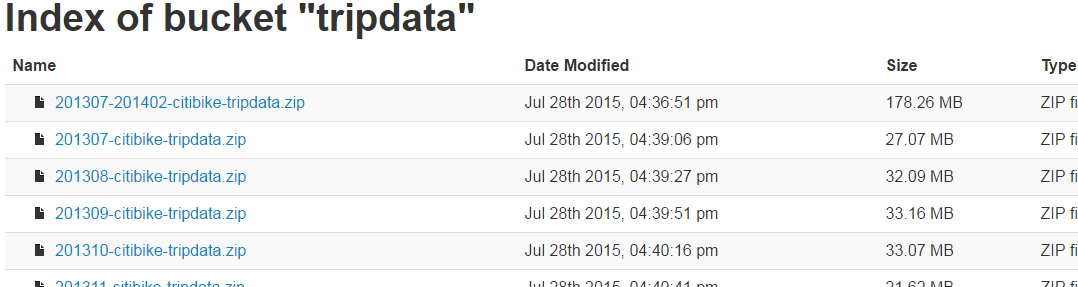 The following code produces no output.library(rvest)url<-"https://s3.amazonaws.com/tripdata/index.html"page <- read_html(url)temp<-html_text(html_nodes(page, "a"))df<-as.data.frame(temp)
View(df)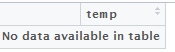 Direct File DownloadThe download.file() function will allow one to directly download a file.  The file being downloaded here is a compressed file (*.zip) and thus needs to be unzipped before using the read.csv().#Using download.file to get file#create a temporary file temp <- tempfile()  download.file("https://s3.amazonaws.com/tripdata/201603-citibike-tripdata.zip",temp,mode="wb")  temp1 <- unzip(temp, "201603-citibike-tripdata.csv")  df <- read.csv(temp1, header=T, sep=",")unlink(temp)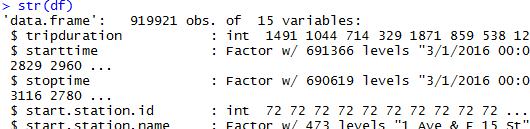 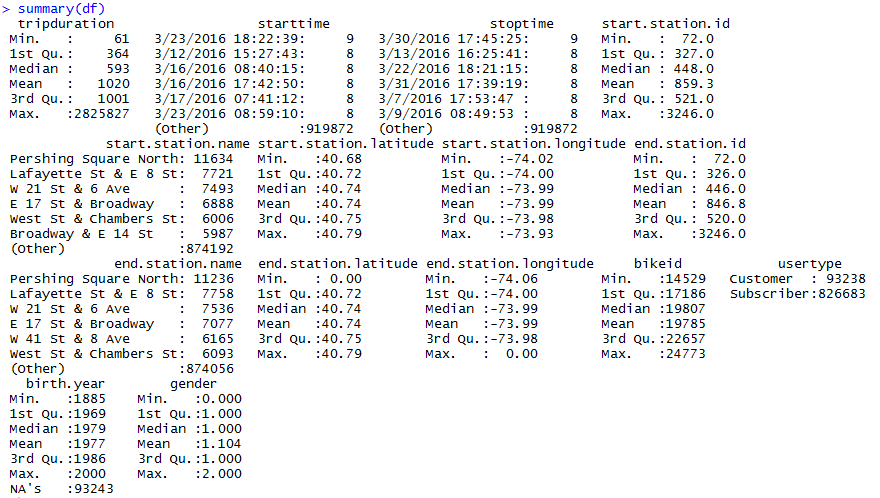 The download.file() functiontrip<-subset(df,tripduration<3600,select=tripduration)hist(trip$tripduration)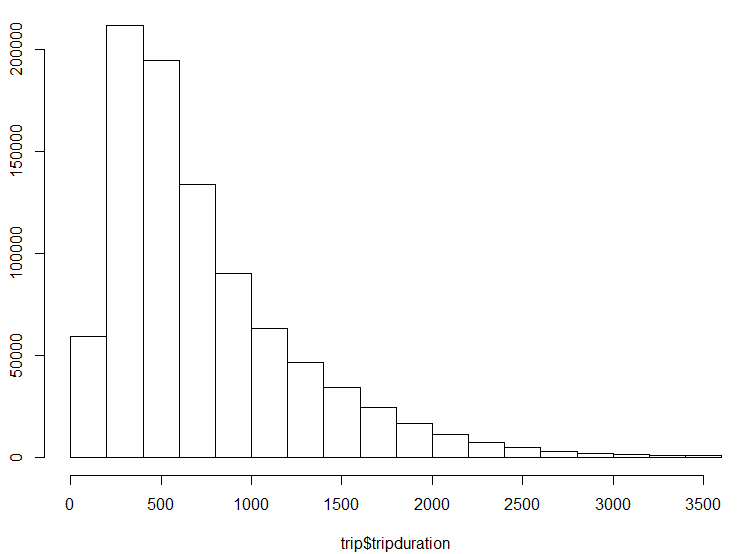 Example #2Consider the following website:   https://www.ssa.gov/oact/babynames/limits.html#Reading in zip file that contains several files
zipdir <- tempfile()dir.create(zipdir)download.file("https://www.ssa.gov/oact/babynames/state/namesbystate.zip", temp, mode="wb")unzip(temp, exdir=zipdir)files <- list.files(zipdir, pattern="\\.TXT$")
  df<-data.frame()  for(i in 1:length(files)){      filepath <- file.path(zipdir,files[i])      temp <- read.csv(filepath,header=F)      df<-rbind(df, temp)    }unlink(zipdir)Citi Bike Website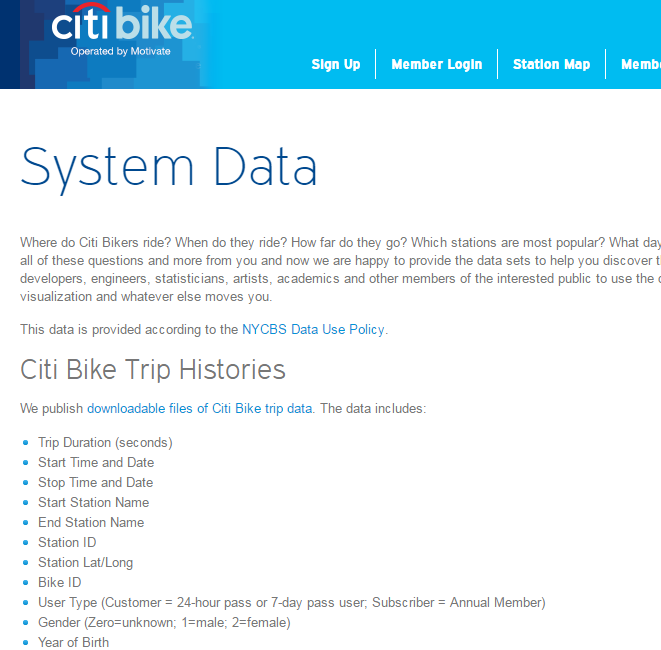 HTML Code does not contain links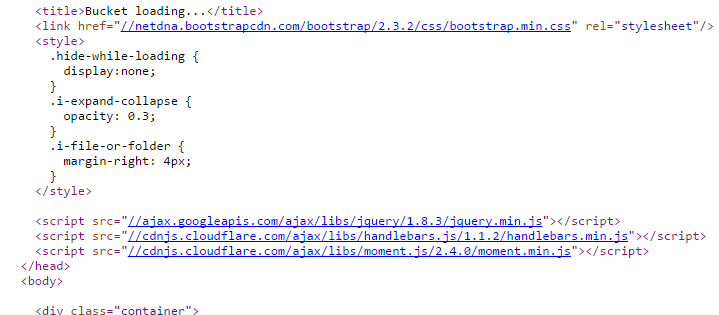 